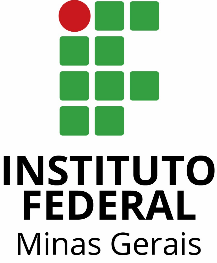 INSTITUTO FEDERAL DE MINAS GERAISPRÓ-REITORIA DE PESQUISA, INOVAÇÃO E PÓS-GRADUAÇÃOPROGRAMA INSTITUCIONAL DE BOLSAS DE INICIAÇÃO CIENTÍFICARelatório (Parcial ou Final) apresentado ao Instituto Federal de Minas Gerais (IFMG), em cumprimento a exigência do Programa Institucional de Bolsas de Iniciação Científica. ORIENTADOR:      INSTITUTO FEDERAL DE MINAS GERAISPRÓ-REITORIA DE PESQUISA, INOVAÇÃO E PÓS-GRADUAÇÃOPROGRAMA INSTITUCIONAL DE BOLSAS DE INICIAÇÃO CIENTÍFICAResumo:      Palavras-Chave:      Orientações para Elaboração do Relatório Parcial ou FinalO objetivo do relatório é mostrar o andamento (no caso de relatório parcial) ou resultados obtidos (no caso de relatório final) da pesquisa, conforme o plano de trabalho do estudante, visando dar visibilidade e transparência aos avaliadores (Comitê Institucional de Pesquisa) sobre o que realmente foi feito ao longo do projeto.Itens obrigatórios:Texto do Relatório: deve ser redigido em Arial; 10; espaçamento entre linhas 1,5; justificado; se houver figuras, tabelas e gráficos serão incluídos no corpo do texto. Os títulos serão escritos em Arial, 12, Negrito; caixa alta. Os subtítulos em Arial, 11, caixa alta, negrito; e, deve incluir os itens abaixo: INTRODUÇÃODeve abordar o problema a ser tratado, bem como a justificativa para a pesquisa desenvolvida, incluindo a fundamentação teórica e revisão da literatura que a fundamente.OBJETIVOSListar os objetivos gerais e específicos almejados.METODOLOGIA Descrever a metodologia utilizada na pesquisa;Se houver, discriminar e quantidade de material (inclusive químico e genético) utilizado na pesquisa, bem como o seu destino. Informar como foram descartados os materiais durante a pesquisa e após a sua conclusão;RESULTADOS E DISCUSSÕESPrincipais obstáculos ou dificuldades porventura encontradosInformação sobre agressões e/ou violações do equilíbrio ecológico e ambientais porventura observados;Descrever as contribuições da pesquisa para o desenvolvimento científico e tecnológico;Descrever se houve capacitação de recursos humanos e sua fixação na área do projeto;Descrever se houve transferência de conhecimentos ou geração de novos produtos, tecnologias ou patentes.CONCLUSÕESDevem ser redigidas em forma de texto com fonte Arial, tamanho 10, justificado com espaçamento 1,5; e devem abranger principalmente os resultados alcançados ressaltando os produtos obtidos (quando for o caso), incluindo patentes. PARECER DO ORIENTADOR:Devem ser relatadas as atividades desenvolvidas pelo aluno e a contribuição da pesquisa para o seu rendimento acadêmico.REFERÊNCIAS BIBLIOGRÁFICASDevem ser listadas conforme as normas da ABNT vigentes.Sequência para encadernação e entrega dos relatóriosCapa (obrigatório)Folha de rosto (obrigatório)Resumo (obrigatório)Índice de Figuras (optativo) *Índice de Tabelas (optativo) *Índice de Gráficos  (optativo)*Sumário (obrigatório)Texto (obrigatório)Conclusões (obrigatório)Referências Bibliográficas (obrigatório)* Figuras, Tabelas, e Gráficos, se forem utilizados, todos devem ser discriminados em um índice.Área de Conhecimento:Campus:Departamentoou UnidadeOrientador (a):Bolsista:Modalidade de bolsa:Fonte deFinanciamento daBolsa:Data de Início:Data de Conclusão: Edital de Referência